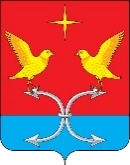 СПЕШНЕВСКИЙ СЕЛЬСКИЙ СОВЕТ НАРОДНЫХ ДЕПУТАТОВ КОРСАКОВСКОГО РАЙОНА ОРЛОВСКОЙ ОБЛАСТИ                                                       РЕШЕНИЕ05 мая 2023 года                                      № 39	                  Принято на 22-м заседаниид. Голянка                                                                           Спешневского сельского Совета                                                                                                             народных депутатовО приведении нормативного правового акта Спешневского сельского поселения в соответствие с действующим законодательством от  21.02.2022 № 19В целях приведения нормативных правовых актов в соответствие с действующим законодательством, Спешневский сельский Совет народных депутатов     Р Е Ш И Л:                              1. Признать утратившим силу Решение Спешневского сельского Совета народных депутатов «Об утверждении Правил использования водных объектов общего пользования, расположенных на территории Спешневского сельского поселения, для личных и бытовых нужд» от 21.02.2022 г. № 19.2. Обнародовать настоящее постановление на доске объявлений администрации сельского поселения и сайте администрации Корсаковского района.Глава сельского поселения                                                              С. В. Лемягов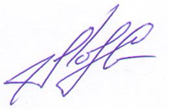 